Lesson #15Guided ReadingMedieval ArtThe Early Medieval Period- known or called a few different namesDark Ages- was thought to be a time of few accomplishments Inventions/Accomplishments-Parliamentary government Common LawModern LanguageBuildingsIlluminated Manuscripts The Age of Faith- the importance people of the time placed on religion in their daily lives and the church was basically governing the peopleCharles The Great- CharlemagneKing of the FranksBecame first Holy Roman Emperor Crowned by the Pope on Christmas Day in 800ACE Aachen- or Aix-la-Chapelle- is the present city in Germany where Charlemagne’s Empire was located Feudalism- system where weak noblemen gave up a portion of their land as a way of paying strong lords to protect them against invaders and crusaders or people that went on quests to retrieve relics or holy objects to the Pope.  Churches and Monasteries- Transept- An aisle that cuts directly through the nave on side aisles of the church This made churches in the shape of a cross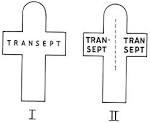 Cloister- an open court or garden with a covered walkway seen in monasteries and in churches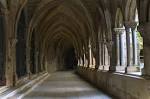 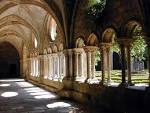 Monasticism- type of life monks livedDevoted to prayer and meditation Art of the Medieval Period- Manuscript Illumination- created by monks to tell a religious story through both paintings and wordsDelicate paintings Accented in gold and silver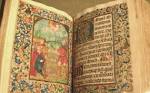 Illumination- when something appears lit up or shiny and s created by using gold or silver leafing (very thin pieces of metal, thinner than paper) Symbolism- used in Manuscript Illuminations Symbolism refers to an image that stands for a deeper meaning or someone/something else.  The Four Evangelists: Saints Matthew, Mark, Luke, and John St. Matthew= Angel or ManSt. Mark= LionSt. Luke= BullSt. John= Eagle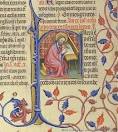 Conclusion/Main Points: The Catholic church was gaining power over the people and governmentMost art was commissioned by the Pope (head leader of the Catholic Church) or the Catholic Church Art that inspired and taught people of the Christian faith was the only art that survived or is recorded today 